15 March 2021							                                   WES2002.04RWorks reminder: Strong Street, SpotswoodAs part of the West Gate Tunnel Project, we have diverted a large water main pipe that runs under the West Gate Freeway between the Footscray Hockey Club car park and Strong Street. While much of this work was completed during 2020, our team needs to come back into both locations, on 23 and 24 March 2021, to install a watermain valve and complete the final piece of work on the main. We will be in Strong Street on 23 March and the Hockey Club car park on both days over this period.A summary of the works and what you can expect are outlined below:These works will be completed over between 7am to 5pm, during the dates above.The end of Strong Street will be closed to vehicle access, with pedestrian access still maintained to all properties – please see map on the next page of the work area. Emergency services vehicles will have access to Strong Street at all times.There will be no impact to waste collection servicesTo access the watermain we will need to use a saw cutter to cut through asphaltWe will have an excavator, non-destructive digger (NDD) truck, a small truck and trailer and three light vehiclesWe will have traffic management in place to assist pedestrians and motorists using the street.At the completion of works we will reinstate the road surfaceWork will be carried out from 7am - 5pm on 23 and 24 March 2021.Please note that works may be rescheduled in the event of bad weather or other unavoidable circumstances.We thank you for your patience while we are undertaking these critical works to complete the water main installation.For updates and more information about our works, please visit westgatetunnelproject.vic.gov.au or call us on 1800 105 105Location of works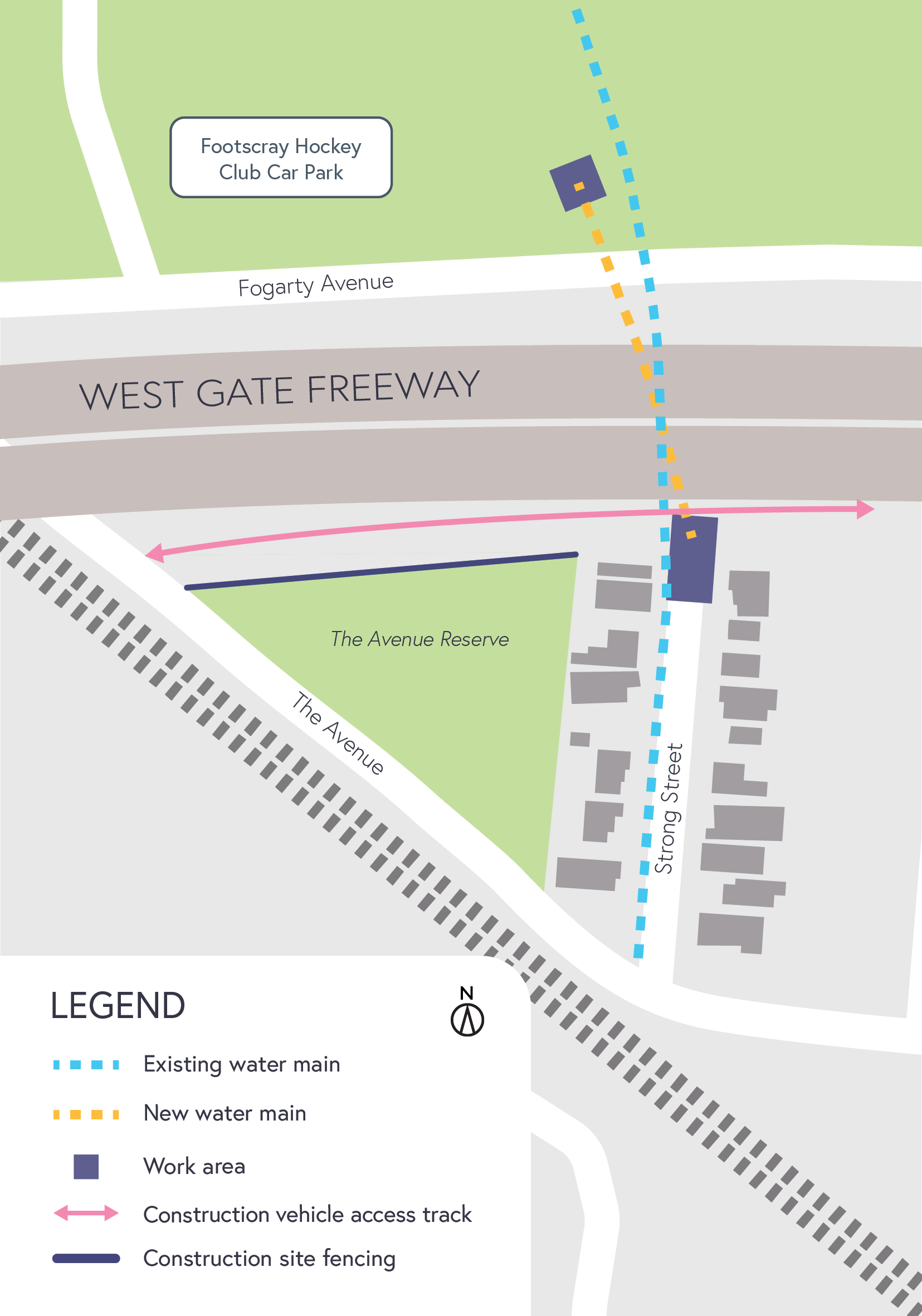 